Friends – boy- & girlfriends – fiancées – husband & wifeMy Family – my relatives: (By blood & marriage)Father and mother:	father- & mother-in-law	
	bố- & mẹ chồngDaughters	daughter-in-law	con dâuSons	son-in-law	con rểSiblings	brother- & sister-in-law	
	anh trai và chị dâuStep-brotheer	Son of my stepfather or -mother.Brothers and sisters of my parents are my aunts and uncles 
and those married to them. Children of my aunts and uncles are my cousins:Children of my siblings are my:Nephews		Sons of my siblings.Nieces 		Daughters of my siblings.Grandparents are the parents of my parents.Grandchildren are the children of my children.Your grand uncle is the brother of either your grandmother or grandfather.https://www.theglobeandmail.com/news/world/one-womans-war-on-pedophiles/article25277528/ 
Kim Le: One woman's war on pedophiles Một người phụ nữ chiến tranh trên pedophiles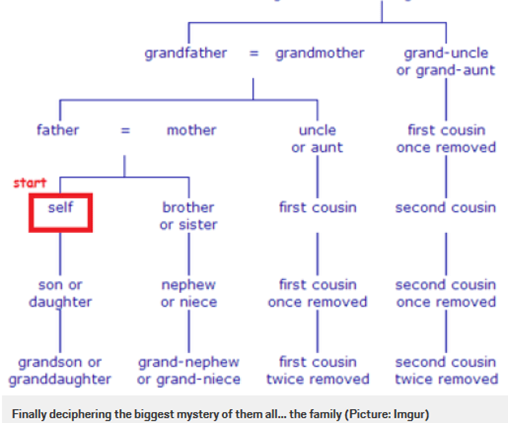 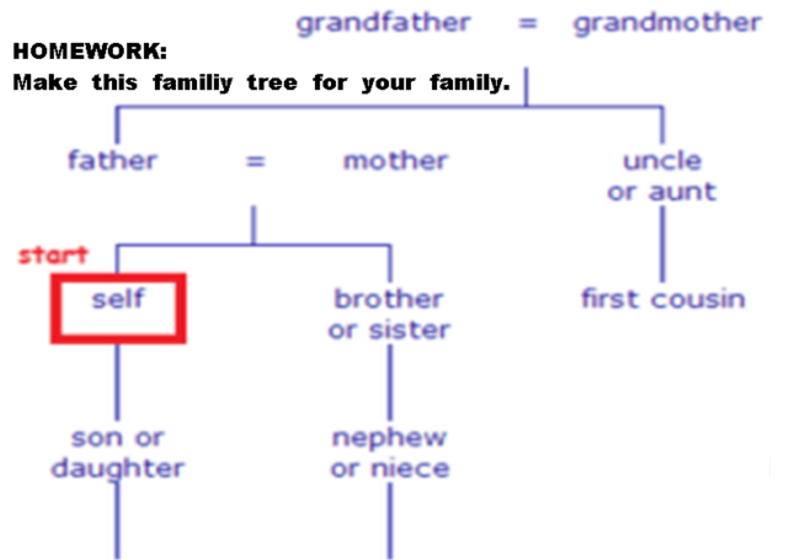 